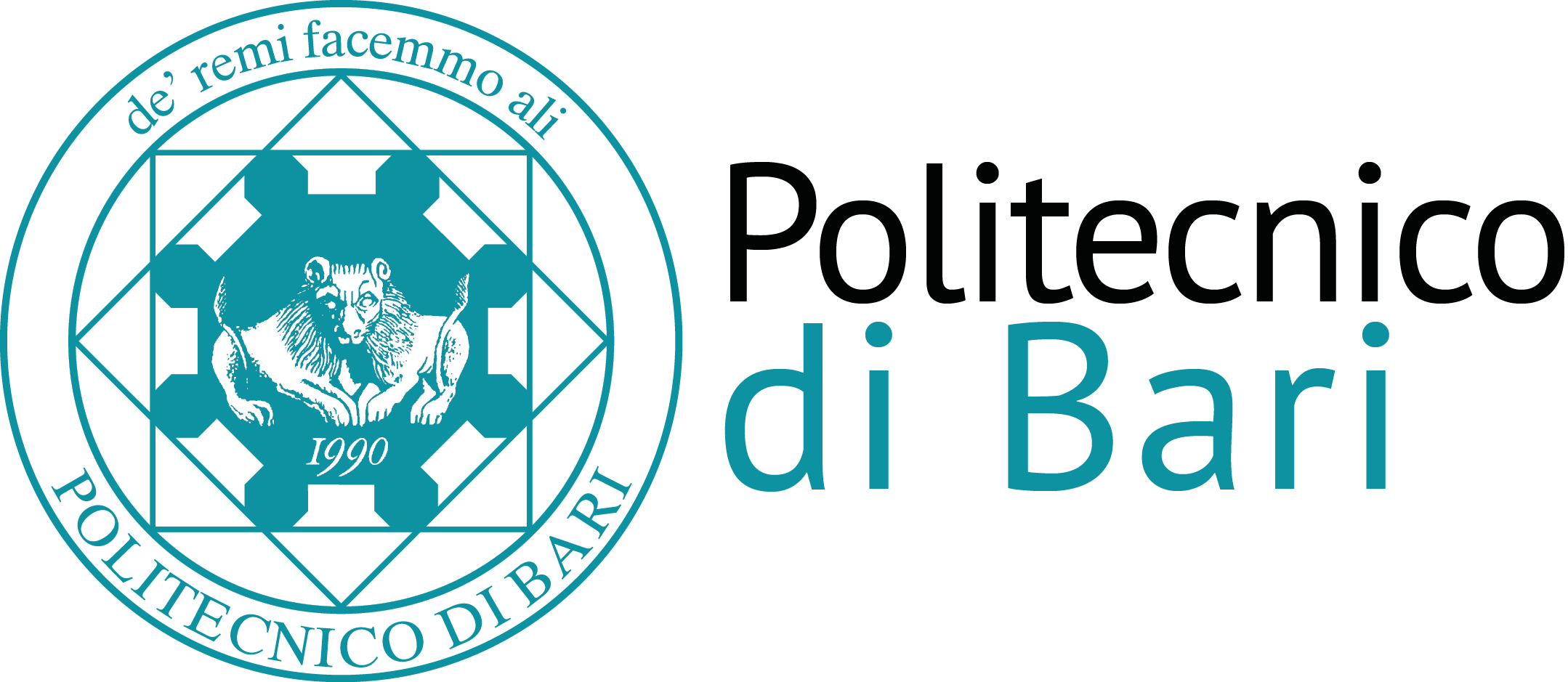 Scuola di Dottorato del Politecnico di BariPh.D. SchoolHow to write a technical paper and to present it effectively to an educated audienceCFU: 3 (24 ore) SSD L-LIN/12 Lingua e Traduzione - Lingua IngleseThe course will provide a review of English grammar and the essentials of good writing. It will describe what belongs to the Abstract, the Introduction, the Method, the Results, the Discussion, Future work, Acknowledgments and references. The course will then provide the basic rules to prepare a clear and effective Power Point presentation. Each student will submit (a part of) a paper to the attention of the class for improving it and will prepare a power-point presentation for the same purpose.